Unione Camere Penali Italiane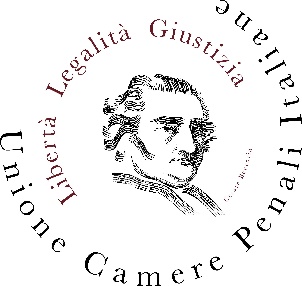 Commissione Rapporti con l’Avvocatura internazionale U.C.P.I. Osservatorio Europa U.C.P.I.Consiglio dell’Ordine degli Avvocati di Bologna Camera Penale di Bologna “ Franco Bricola”In collaborazione con  U.I.A. - Union Internationale des Avocats eFondazione Forense Bolognese	IL DIRITTO PENALE DEL (per il) NEMICO (Le DROIT pénal DE L’ENNEMI; DERECHO PENAL DEL ENEMIGO; FEINDSTRAFRECHT; DIREITO PENAL DO INIMIGO; CRIMINAL LAW OF THE ENEMY) 
LOTTA AL TERRORISMO E DIRITTO PENALE (dopo PARIGI, 13 NOVEMBRE) AVVOCATI   PENALISTI   EUROPEI   A   CONFRONTO Convegno Internazionale22 gennaio 2016 Convento di San Domenico “Sala della Traslazione”BOLOGNAOre 9.30 Saluti Dott. Francesco Scutellari – (già) Presidente del Tribunale di BolognaAvv. Giovanni Berti Arnoaldi Veli - Presidente Consiglio dell’Ordine degli Avvocati di BolognaAvv. Bruno Micolano - Conseiller du Président U.I.A.Avv. Giuliano Berti Arnoaldi VeliConsole onorario di Francia a BolognaIntroduzioneAvv. Prof. Nicola MazzacuvaOrdinario di Diritto penale nell’Università di Bologna Responsabile Commissione Rapporti con l’Avvocatura internazionale U.C.P.I. Ore 10.00 – 13.00I° SESSIONELeggi penali e garanzie dell’imputato: un diverso diritto penale per il ‘cittadino’ e per il ‘nemico’?Presiede e coordinaAvv. Prof. Luigi Stortoni Ordinario di Diritto penale nell’Università di BolognaPartecipanoDott. Alberto Albiani  Presidente del Tribunale della libertà di Bologna Prof. Dr. Christoph BurchardOrdinario di Diritto   Penale   Università   GU   FrankfurtAvv. Corinne Dreyfus-Schmidt del Foro di Pargi Presidente Avvocati Penalisti Francesi Avv. Prof. Fermin Morales  Prats  Ordinario di Diritto penale Università Autonoma di Barcellona Vice Presidente Avvocati Penalisti Spagnoli Ore 15.00 – 19.00II° SESSIONEL’AZIONE FUTURA DELL’AVVOCATURA PENALISTA EUROPEA Legislazione, giurisdizione: come intervenire?  Presiede e coordinaAvv. Prof. Gustavo PansiniProfessore Emerito in Diritto Processuale Penale
Università di Roma "Tor Vergata"PartecipanoProf. Luca MezzettiOrdinario di Diritto Costituzionale Università di BolognaDirettore Scuola Superiore Studi Giuridici Università di Bologna  Avv. Paola RubiniResponsabile Osservatorio Europa UC.P.IAvv. Paulo de Sà e Cunha, Presidente Avvocati Penalisti Portoghesi Avv. Paul Le Fèvre del  Foro  di  ParigiMembro Associazione  Avvocati Penalisti FrancesiAvv. Sabine Laudien del Foro di Kempten Specialista in Diritto  Penale - Rappresentante Penalisti TedeschiAvv. Maurizio SimonciniPresidente Camera Penale di San MarinoAvv. Prof. Umit Kocasakal  del Foro di InstanbulDocente di Diritto penale – Presidente Consiglio dell’Ordine degli Avvocati di InstanbulAssociazione penalisti TurchiConclude Avv. Beniamino Migliucci Presidente  U.C.P.I. Nel corso del Convegno verrà ampliata l’Unione degli Avvocati penalisti Europei ai Colleghi penalisti tedeschiLa partecipazione è libera con ISCRIZIONE OBBLIGATORIA sul sito www.fondazioneforensebolognese.itFormazione Continua – Crediti attribuiti: n. 7 di cui 2 in deontologia 